HOST ORGANIZATION: HOST COORDINATOR NAME: Please complete this form and attach it to the online final report form to show how you used your Community Read Grant and what additional support you raised in your community. An example budget form is provided in the One State / One Story: World of Wonders Program Guide. Typical item categories include but aren’t limited to speaker honoraria, books, food/drink, printing, advertising, space rental, equipment rental, materials. For each item, please briefly note what it is, e.g., “400-speaker honoraria,” or “$60-3 large print editions of novel.” The total amount of the Indiana Humanities funds should not be greater $1,000. Please note: you cannot use your Community Read Grant to purchase alcohol or prizes, though you may list alcohol and prizes donated or purchased with other funds in your in-kind or out-right match.  Insert additional rows as necessary. *In-kind match includes the value of services or space donated/contributed to make the event possible.**Outright match includes direct costs (e.g., purchases) contributed by the host org., community partners, local businesses or other funders. Please explain sources of in-kind and outright match (max 500 words): 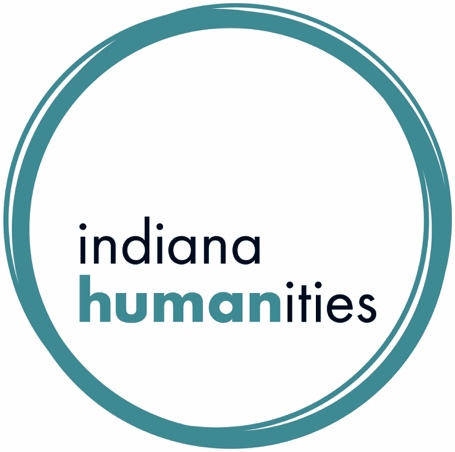 ONE STATE / ONE STORYCOMMUNITY READ GRANTFINAL BUDGET FORMItem/CategoryCommunity Read GrantIn-Kind Match*Outright Match**Sub-Total:TOTAL EVENT BUDGET(Total of Community Read Grant, in-kind and out-right match.)